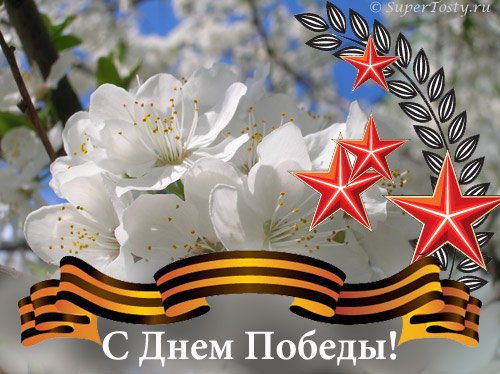 Призываем обучающихся, сотрудников колледжа, родителей  принять участиев акции, посвященной Дню Победы в Великой Отечественной войне«Нет в России семьи такой, где не памятен был свой герой»Вспомним своих родственников - героев Великой Отечественной войны. Памятьо них будет жить в наших сердцах вечно!Просим принести фотографии (сканированные копии фотографий, информацию на флешносителе) и анкету с биографией героев в методический кабинет (№ 29)АНКЕТА ГЕРОЯФИО___________________________________                                                            (полностью)Дата рождения________________________________Место рождения _________________________________Дата призыва ___________________________________Место призыва _________________________________Боевое подразделение _____________________________Воинское звание__________________________________Принимал участие (битвы, сражения, операции) __________________________________Ранения_________________________________Дата смерти (гибели)____________________Награды_____________________________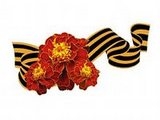 